Lesson 1Lesson 11. What are the three principles of the cell theory?1.2.3.1. All living things are made of one or more cells2. cells are the smallest unit of life3. all new cells come from preexisting cells2. What scientist belongs in the empty box?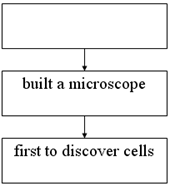 Robert Hooke3. What is the name of the scientist who:   a. looked at animal cells   b. looked at plant cellsa. Matthias Schleidenb. Theodor Schwann4. Where are nucleic acids found?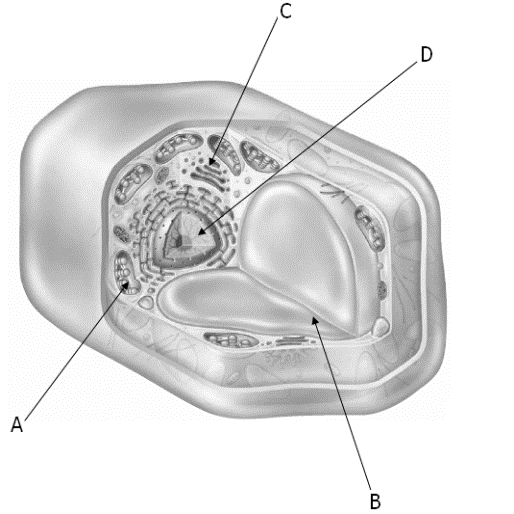 B- in the nucleus5. _____________ make up the macromolecule carbohydrate.sugarLesson 2Lesson 26. Explain the function of the cell membrane.Offers protection from the outside environment7. Which organelle is necessary for photosynthesis to occur?Chloroplasts8. Describe the main difference between a prokaryotic cell and a eukaryotic cell.Eukaryotic cells have its genetics surrounded by a membrane.9. What is the difference between the rough endoplasmic reticulum and smooth endoplasmic reticulum?Rough ER– has ribosomes covering organelleSmooth ER- does not have ribosomes10. Plant cells that are long and hollow will transport _____ and water throughout the plant.foodLesson 3Lesson 311. Describe: Passive transport-Active transport-Passive transport moves substances throughout the cell without using the cell’s energy.Active transport moves substances using the cell’s energy.12. Materials enter and leave the cell through openings in its _______ _____________.Cell membrane13. Describe osmosis.The passive transport of water through a cell’s membrane14. What is being shown in each diagram: active transport, diffusion, osmosis, equilibrium, exocytosis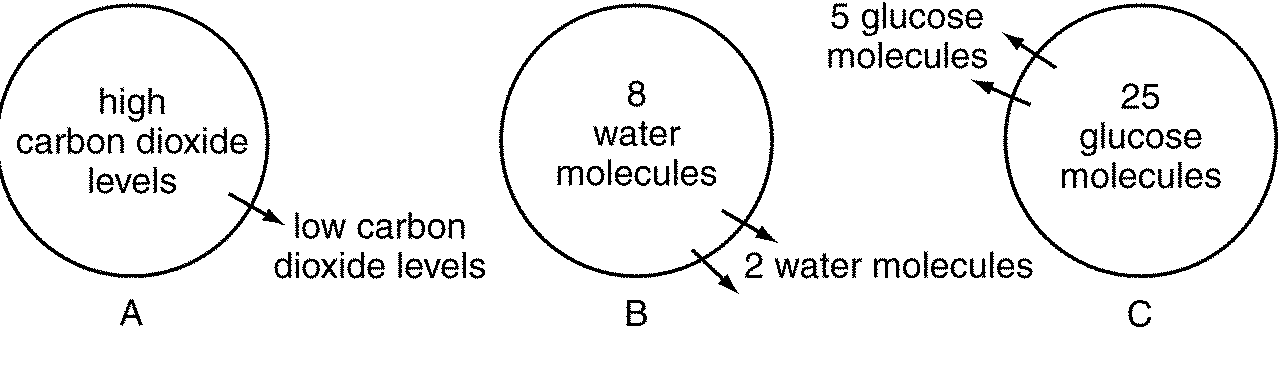 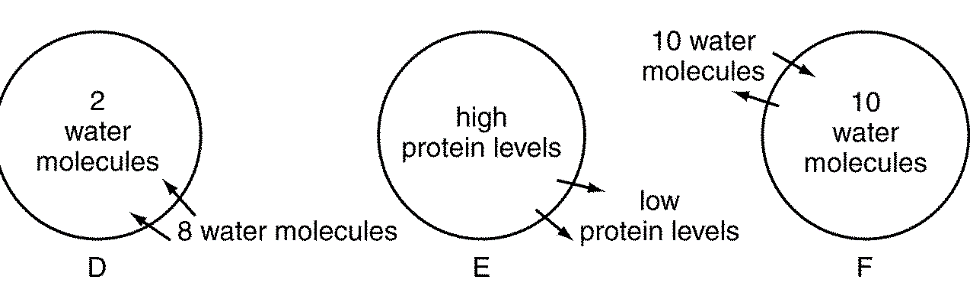 A. diffusionB. osmosisC. diffusionD. osmosisE. exocytosisF. equilibriumLesson 4Lesson 415. What substance is released during photosynthesis?oxygen16. Which form of energy is necessary in photosynthesis?light17. What process is being shown below: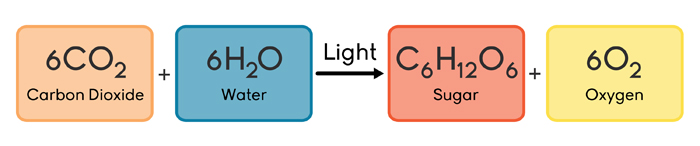 photosynthesisMatchingMatchingA. cell membrane       C. cytoplasm        E. golgi bodies         G. nucleusB. vacuoles                  D. cell wall            F. mitochondria       H. organelles____ 1. Organelles that store food, water, and waste material____ 2. Protective layer around all cells____ 3. Where the energy in food is stored until it is released____ 4. Protects the cells of plants____ 5. Flattened membranes that package proteins____ 6. Gelatinlike material inside cell membrane____ 7. Structures within the cytoplasm of eukaryotic cells____ 8. Directs all the activities of the cell1. B2. A3. F4. D5. E6. C7. H8. G